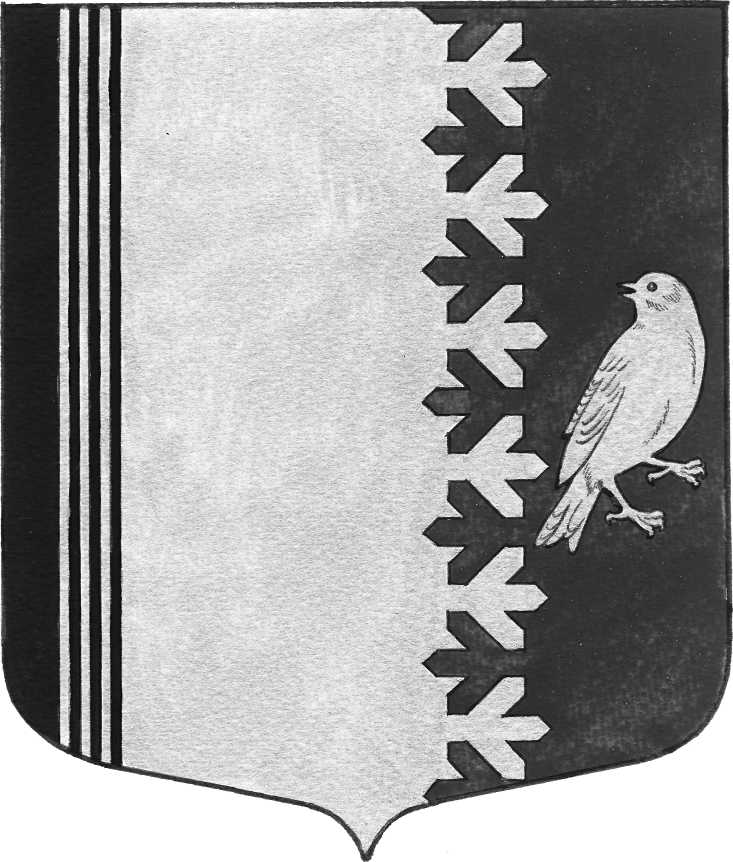 АДМИНИСТРАЦИИ   МУНИЦИПАЛЬНОГО  ОБРАЗОВАНИЯШУМСКОЕ  СЕЛЬСКОЕ ПОСЕЛЕНИЕКИРОВСКОГО МУНИЦИПАЛЬНОГО  РАЙОНАЛЕНИНГРАДСКОЙ  ОБЛАСТИП О С Т А Н О В Л Е Н И Еот 19 октября 2020 года  №  234       В соответствии с частью 4 статьи 6 Федерального закона № 196-ФЗ от 10.12.1995 «О безопасности дорожного движения», распоряжением Правительства Российской Федерации от 27.10.2012 г. № 1995-р «О концепции федеральной целевой программы «Повышение безопасности дорожного движения в 2013-2020 годах», Федеральным законом от 06.10.2003г. № 131-ФЗ «Об общих принципах организации местного самоуправления в Российской Федерации», пунктом 4 «б» поручения Президента Российской Федерации от 14.03.2016 г. №Пр-637ГС, на основании Устава муниципального образования Шумское сельское поселение Кировского муниципального района Ленинградской области:1. Утвердить муниципальную программу «Формирование законопослушного поведения участников дорожного движения в муниципальном образовании Шумское сельское поселение Кировского муниципального района Ленинградской области, администрация муниципального образования Шумское сельское поселение Кировского муниципального района Ленинградской области на 2021-2022 годы» согласно приложению 1.2. Настоящее постановление вступает в силу после официального опубликования.3. Контроль за исполнением настоящего постановления оставляю за собой.Глава администрации                                                              В.Л. Ульянов                                                    Разослано: дело-2;  сектор экономики и финансов, Кировская городская прокуратура, КДХ ЛОПриложение №1к постановлению администрации МО Шумское сельское поселение от 19.10.2020 №234 Муниципальная программа«Формирование законопослушного поведенияучастников дорожного движения в муниципальномобразовании Шумское сельское поселение Кировского муниципального района Ленинградской областина 2021-2022 годы»2020Паспорт муниципальной программы«Формирование законопослушного поведения участников дорожного движения вмуниципальном образовании Шумское сельское поселение Кировского муниципального района Ленинградской области на 2021-2022 годы»I. Общие сведенияМуниципальное образование Шумское сельское поселение Кировского муниципального района Ленинградской области Расположено в восточной части Кировского района. Площадь территории поселения — 375 км2.Граничит:на севере — с Суховским сельским поселениемна востоке — с Волховским муниципальным райономна юге — с Киришским муниципальным райономна западе — с Назиевским городским поселениемПо территории поселения проходят автодороги:Р21 (E 105) (Санкт-Петербург — Петрозаводск — Мурманск) «Кола»41К-119 (Дусьево — Сухое — Остров)41К-122 (Лаврово — Шум — Ратница)41К-239 (Войпала — Горная Шальдиха)41К-521 (Подъезд к дер. Войпала)41К-531 (Канзы — 84 км. автодороги «Кола)41К-534 (Валдома — Карпово)41К-536 (Горка — Горгала)и железная дорога Санкт-Петербург — ВолховРасстояние от административного центра поселения до районного центра — 53 км[2].На территории  образования имеются 29 населенных пунктовс. Шум (до 2006 года Шумская волость) — село, центр муниципального образования Шумское сельское поселение. Численность населения муниципального образования составляла 3400 человек. II. Улично-дорожная сетьПеречень автомобильных дорог общего пользования местного значения муниципального образования  Шумское сельское поселение Кировского муниципального района Ленинградской областиВ поселке имеется пересечение автомобильной дороги регионального значения с железнодорожными линиями.Основными недостатками улично-дорожной сети поселения являются:- прохождение потоков грузового транспорта через центральную зону поселения;- отсутствие необходимого количества автостоянок у объектов массового посещения и гостевых автостоянок.III. Содержание проблемы и обоснование необходимости её решенияРешение проблемы обеспечения безопасности дорожного движения является одной из важнейших задач современного общества. Проблема аварийности на транспорте (далее - аварийность) приобрела особую остроту в последние годы в связи с несоответствием существующей дорожно-транспортной инфраструктуры потребностям общества в безопасном дорожном движении, недостаточной эффективностью функционирования системы обеспечения дорожного движения, и низкой дисциплиной участников дорожного движения.К основным факторам, определяющим причины высокого уровня аварийности, следует отнести:- пренебрежение требованиями безопасности дорожного движения со стороны участников движения;- низкий уровень подготовки водителей транспортных средств;- недостаточный технический уровень дорожного хозяйства;- несовершенство технических средств организации дорожного движения;Основной рост автопарка приходится на индивидуальных владельцев транспортных средств – физических лиц. Именно эта категория участников движения сегодня определяет, и в будущем будет определять порядок на дорогах, и именно они, в большинстве случаев, являются виновниками дорожно-транспортных происшествий, совершенных по причине нарушения правил дорожного движения.Таким образом, обстановка с обеспечением безопасности дорожного движения на территории муниципального образования требует воспитания правовой культуры и формирования законопослушного поведения участников дорожного движения.Настоящая Программа позволит обеспечить комплексное и системное решение вопросов и решения конкретных проблем на основе:- определения конкретных целей, задач и мероприятий;- концентрации ресурсов с целью реализации мероприятий, осуществляемых в сфере обеспечения безопасности дорожного движения;- повышения эффективности управления в области обеспечения безопасности дорожного движения.IV. Основные цели и задачи, срок реализации программыЦелями муниципальной программы являются:1.Сокращение количества дорожно-транспортных происшествий, в том числе и с пострадавшими;2.Повышение уровня воспитания правовой культуры и законопослушного поведения участников дорожного движения;3.Профилактика детского дорожно-транспортного травматизма.Для достижения этих цели необходимо решения следующих задач:1. Предупреждение опасного поведения детей дошкольного и школьного возраста, участников дорожного движения.2. Создание комплексной системы профилактики дорожно-транспортных происшествий в целях формирования у участников дорожного движения стереотипа законопослушного поведения и негативного отношения к правонарушениям в сфере дорожного движения, реализация программы правового воспитания участников дорожного движения, культуры их поведения.3. Совершенствование системы профилактики детского дорожно-транспортного травматизма, формирование у детей навыков безопасного поведения на дорогах.4. Снижение количества дорожно-транспортных происшествий, в том числе с участием пешеходов.Срок реализации Программы 2021 - 2022 годы.V. Перечень мероприятий программыМероприятия Программы систематизируется по следующим основным направлениям:- разработка годовых межведомственных планов мероприятий по профилактике детского дорожно-транспортного травматизма в учреждениях образования;- проведение в образовательных организациях пропагандистских кампаний, направленных на формирование у участников дорожного движения стереотипов законопослушного поведения;-проведение уроков правовых знаний в образовательных организациях, в рамках Всероссийской акции «Внимание – дети!» и других оперативно - профилактических мероприятий;-проведение разъяснительной работы о видах ответственности за противоправные поступки, характерные для участников дорожного движения, виды понятий об административной, гражданско-правовой, уголовной ответственности участников дорожного движения.Организация и проведение совместно с ОГИБДД ОМВД России по Кировскому району Ленинградской области мероприятий для учащихся общеобразовательных и детей дошкольных образовательных учреждений муниципального образования. Перечень мероприятий указан в приложение №1.VI. Ресурсное обеспечение программыРесурсное обеспечение реализации Программы - за счет всех источников финансирования, планируемое с учетом возможностей ее реализации, с учетом действующих расходных обязательств и необходимых дополнительных средств при эффективном взаимодействии всех участников Программы. Финансирование Программы осуществляется за счет средств местного бюджета.Общий объем финансирования составляет 20,0 тысяч рублей, в том числе по годам:- 2021 год – 10,0 тыс. руб.,- 2022 год – 10,0 тыс. руб.,Объемы финансирования Программы носят прогнозный характер и подлежат уточнению в установленном порядке при формировании бюджета на очередной финансовый год.VII. Механизм реализации Программы, организация управленияПрограммой, контроль за ходом её реализацииМеханизм реализации Программы базируется на принципах четкого разграничения полномочий и ответственности всех исполнителей Программы.Решение задач по формированию и эффективному управлению реализацией Программы будет осуществляться путем обоснованного выбора форм и методов управления.Исполнители мероприятий Программы несут ответственность за их качественное и своевременное выполнение, рациональное использование финансовых средств и ресурсов, выделяемых на реализацию Программы.VIII. Оценка социально – экономической эффективности ПрограммыПредложенные Программой мероприятия позволяют решать ряд социальных проблем, связанных с охраной жизни и здоровья участников дорожного движения. Программные мероприятия направлены на формирование общественного сознания в части повышения дисциплины участников движения на автомобильных дорогах. Реализация программных мероприятий позволит приостановить рост дорожно-транспортных происшествий с пострадавшими и снизить их количество, обеспечить безопасные условия движения на автомобильных дорогах местного значения общего пользования.IX. Целевые показатели и индикаторы ПрограммыДля оценки эффективности и результативности решения задач, определенных Программой предполагается использование системы целевых показателей.Ожидаемый эффект от реализации Программы:- ежегодное снижение, до 10%, количества дорожно-транспортных происшествий, в том числе с участием несовершеннолетних и пешеходов;- увеличение доли учащихся, до 80%, задействованных в мероприятиях по профилактике дорожно-транспортных происшествий;- ежегодное повышение уровня законопослушного поведения участников дорожного движения.Таким образом, использование программно-целевого метода позволит существенно повысить воспитание правовой культуры и формирования законопослушного поведения участников дорожного движения. Важно, чтобы участники дорожного движения хорошо ориентировались в вопросах законности и правопорядка, знали правоохранительные органы, систему судов в РФ, ориентировались в вопросах правомерного поведения, знали правонарушения и юридическую ответственность, которая предусмотрена за них.Приложение №1 к муниципальной программе «Формирование законопослушного поведения участников дорожного движения в муниципальном образовании Шумское сельское поселение Кировского муниципального района Ленинградской области на 2021-2022 годы» Перечень мероприятиймуниципальной программы «Формирование законопослушного поведения участников дорожного движения в муниципальном образовании Шумское сельское поселениеКировского муниципального района Ленинградской области на 2021-2022 годы»Об утверждении муниципальной программы«Формирование законопослушного поведенияучастников дорожного движения в муниципальномобразовании Шумское сельское поселение Кировского муниципального района Ленинградской областина 2021-2022 годы»НаименованиеМуниципальная программа «Формированиезаконопослушного поведения участников дорожного движения в муниципальном образовании Шумское сельское поселение Кировского муниципального района Ленинградской области на 2021-2022 годы» (далее – Программа).Основание дляразработки ПрограммыФедеральный закон от 10.12.1995г. № 196-ФЗ «О безопасности дорожного движения»;Федеральный закон от 06.10.2003г. № 131-ФЗ «Об общих принципах организации местного самоуправления в Российской Федерации»; распоряжение Правительства Российской Федерации от 27.10.2012г № 1995-р «О концепции федеральной целевой программы «Повышение безопасности дорожного движения в 2013-2020 годах»Заказчик ПрограммыАдминистрация муниципального образования Шумское сельское поселение Кировского муниципального района Ленинградской областиРазработчик ПрограммыАдминистрация муниципального образования Шумское сельское поселение Кировского муниципального района Ленинградской областиОсновные цели Программы1.Сокращение количества дорожно-транспортных происшествий, в том числе и с пострадавшими.2.Повышение уровня воспитания правовой культуры и законопослушного поведения участников дорожного движения.3.Профилактика детского дорожно-транспортного травматизма.Основные задачи Программы1. Предупреждение опасного поведения детей дошкольного и школьного возраста, участников дорожного движения. 2. Создание комплексной системы профилактики дорожно-транспортных происшествий в целях формирования у участников дорожного движения стереотипа законопослушного поведения и негативного отношения к правонарушениям в сфере дорожного движения, реализация программы правового воспитания участников дорожного движения, культуры их поведения.3. Совершенствование системы профилактики детскогодорожно-транспортного травматизма, формирование удетей навыков безопасного поведения на дорогах.4. Снижение количества дорожно-транспортныхпроисшествий, в том числе с участием пешеходов.Сроки реализации Программы2021– 2022 годыИсполнители основных мероприятий ПрограммыРуководители образовательных учреждений, ОГИБДД  ОМВД по Кировскому району, администрация МО Шумское сельское поселениеПредполагаемые объемы и источники финансированиямероприятий ПрограммыОбщий объем финансирования за счет средств местногобюджета и прочих поступлений составляет - 20,0 тысячрублей, в том числе по годам:- 2021 год – 10,0 тыс. руб.,- 2022 год – 10,0 тыс. руб.Ожидаемые конечныерезультаты реализации ПрограммыПредложенные Программой мероприятия позволят решить ряд проблем, связанных с охраной жизни и здоровья участников дорожного движения:- ежегодное снижение количества дорожно-транспортных происшествий, в том числе с участиемнесовершеннолетних, пешеходов;- увеличение доли учащихся, задействованных вмероприятиях по профилактике дорожно-транспортныхпроисшествий;- ежегодное повышение уровня законопослушногоповедения участников дорожного движения.Контроль за исполнениемПрограммыГлава администрации МО Шумское сельское поселениеХарактеристикаИдентификационный п\пНаименование дорогПротяжениедороги:номердорогипокрытиекмкв.мкв.мкв.мпроезжей части1с. Шум, пер. Прокофьева0,42400240024002400грунтовая41-225-850-ОП-МП-12. с. Шум, мест. Сари0,53000300030003000грунтовая41-225-850-ОП-МП-23.с. Шум, ул. Полевая0,65 3900390039003900грунтовая41-225-850-ОП-МП-34.с. Шум, ул. Советская5,029800298002980029800асфальт41-225-850-ОП-МП-45.с. Шум, ул. ПМК-171,59000900090009000асфальт41-225-850-ОП-МП-56п.ст. Войбокало, ул. Тихая0,31800180018001800грунтовая41-225-850-ОП-МП-67.п.ст. Войбокало, ул. Заречная0,53000300030003000грунтовая41-225-850-ОП-МП-78.п.ст. Войбокало, ул. Новая1,27200720072007200грунтовая41-225-850-ОП-МП-89.п.ст. Войбокало, ул. Зеленая0,53000300030003000грунтовая41-225-850-ОП-МП-910.п.ст. Войбокало, ул. Малая Зеленая0,31800180018001800грунтовая41-225-850-ОП-МП-1011.п.ст. Войбокало, ул. Парковая0,74200420042004200грунтовая41-225-850-ОП-МП-1112.п.ст. Войбокало, ул. Школьная1,06000600060006000грунтовая41-225-850-ОП-МП-1213.п.ст. Войбокало, Школьный пер.0,53000300030003000грунтовая41-225-850-ОП-МП-1314.п.ст. Войбокало, 2-й Школьный пер.0,31800180018001800грунтовая41-225-850-ОП-МП-1415.п.ст. Войбокало, Привокзальный пер.0,42400240024002400грунтовая41-225-850-ОП-МП-1516.п.ст. Войбокало, Пионерский пер.0,31800180018001800грунтовая41-225-850-ОП-МП-1617.п.ст. Войбокало, Парковый пер.0,31800180018001800грунтовая41-225-850-ОП-МП-1718.п.ст. Войбокало, 2-й Парковый пер.0,31800180018001800грунтовая41-225-850-ОП-МП-1819п.ст. Войбокало, улица Дачная.2,012000120001200012000грунтовая41-225-850-ОП-МП-1920.п.ст. Новый Быт, ул. Волховская 0,84800480048004800грунтовая41-225-850-ОП-МП-2021.п.ст. Новый Быт, ул. Школьная 0,84800480048004800грунтовая41-225-850-ОП-МП-2122.п.ст. Новый Быт, ул. Железнодорожная 0,21200120012001200грунтовая41-225-850-ОП-МП-2223.п.ст. Новый Быт, ул. Связи 0,31800180018001800грунтовая41-225-850-ОП-МП-2324.п.ст. Новый Быт, ул. Лесная 0,53000300030003000грунтовая41-225-850-ОП-МП-2425п.ст. Новый Быт, Школьный пер. 0,63600360036003600грунтовая41-225-850-ОП-МП-2526.п. Концы, ул. 1-ая Карьерная0,53000300030003000грунтовая41-225-850-ОП-МП-2627.п. Концы, ул. 2-ая Карьерная0,42400240024002400грунтовая41-225-850-ОП-МП-2728.п. Концы, ул. Заречная0,21200120012001200грунтовая41-225-850-ОП-МП-2829.п. Концы, ул. Плитная0,42400240024002400грунтовая41-225-850-ОП-МП-2930.п. Концы, ул. 2-ая Плитная0,31800180018001800грунтовая41-225-850-ОП-МП-3031.п. Концы, ул. Лесная0,53000300030003000грунтовая41-225-850-ОП-МП-3132п. Концы, ул. Озерная1,27200720072007200грунтовая41-225-850-ОП-МП-3233.д. Бабаново, ул. Новостроя0,95400540054005400песчаная41-225-850-ОП-МП-3334.по д. Бабаново0,63600360036003600песчаная41-225-850-ОП-МП-3435.по д. Гнори0,42400240024002400грунтовая41-225-850-ОП-МП-3536.по д. Горгала1,06000600060006000грунтовая41-225-850-ОП-МП-3637д. Горгала, ул. Кедровая0,51500150015001500грунтовая41-225-850-ОП-МП-3738д. Войбокало, улица Дружбы0,31800180018001800грунтовая41-225-850-ОП-МП-3839д. Рындела, улица Мира0,74200420042004200грунтовая41-225-850-ОП-МП-3940.по д. Горка0,74200420042004200грунтовая41-225-850-ОП-МП-4041.по д. Дусьево1,06000600060006000грунтовая41-225-850-ОП-МП-4142по д. Канзы0,42400240024002400грунтовая41-225-850-ОП-МП-4243по д. Концы0,53000300030003000грунтовая41-225-850-ОП-МП-4344.по д. Койчала0,53000300030003000грунтовая41-225-850-ОП-МП-4445.по д. Овдакало0,92400240024002400грунтовая41-225-850-ОП-МП-4546.по д. Пейчала0,53000300030003000грунтовая41-225-850-ОП-МП-4647.по д. Пиргора0,42400240024002400грунтовая41-225-850-ОП-МП-4748.по д. Падрила0,53000300030003000грунтовая41-225-850-ОП-МП-4849.по д. Речка1,27200720072007200грунтовая41-225-850-ОП-МП-4950.по д. Сопели0,42400240024002400грунтовая41-225-850-ОП-МП-5051.по д. Тобино0,63600360036003600грунтовая41-225-850-ОП-МП-5152.по д. Теребушка0,42400240024002400грунтовая41-225-850-ОП-МП-5253.по д. Феликсово0,31800180018001800грунтовая41-225-850-ОП-МП-5354от шоссе Кола до д. Горгала 0,45  2700 2700 2700 2700грунтовая41-225-850-ОП-МП-5455.от автодороги Дусьево-Шум-Ратница по уч. Михалево до железной дороги1,2  7200 7200 7200 7200грунтовая41-225-850-ОП-МП-5556.автодорога (подъезд к школе), местонахождение: Ленинградская область, Кировский район, п.ст. Войбокало0,5093000300030003000асфальтобетонное41-225-850-ОП-МП-5657.д. Валдома, ул. Луговая0,231600160016001600грунтовая41-225-850-ОП-МП-57общая протяженность 38,3№ п/пНаименование мероприятияНаименованиепоказателямероприятияЕдиницы измеренияБазовое значение2021202120212022Целевое значение1Организация и проведение вмуниципальных школьных идошкольных образовательныхучреждениях  акции "Неделябезопасности" в рамках Международной неделибезопасности на дорогахКоличество образовательных учрежденийШт.20002Увеличение доли учащихсязадействованных вмероприятиях попрофилактике ДТП2Организация и проведениеуроков правовых знаний вобразовательных учреждениях в рамках Всероссийской акции«Внимание – дети»Количестьво мероприятийШт.10001Увеличение доли учащихсязадействованных вмероприятиях попрофилактике ДТП3Проведение в образовательныхОрганизациях пропагандистских кампаний, направленных наформирование у участников дорожного движения стереотиповзаконопослушного поведенияучастников дорожного движенияКоличество обученныхЧел.6000060Увеличение доли учащихсязадействованых в мероприятиях попрофилактике ДТП4Совещание по актуальным вопросам обеспечения безопасности дорожного движения Количество мероприятийШт.31112Сокращение количествадорожно-транспортныхпроисшествий спострадавшими5Размещение материалов о проведении в образовательныхучреждениях мероприятий поформированию законопослушного поведения участников дорожногодвижения и профилактике дорожно-транспортного травматизма среди несовершеннолетних на интернет ресурсахКоличество мероприятийШт.По мере приведения мероприятийПо мере приведения мероприятийПо мере приведения мероприятийПо мере приведения мероприятийПо мере приведения мероприятийУвеличение доли учащихсязадействованных вмероприятиях попрофилактике ДТП6Проведение соревнований, игр, конкурсов творческих работ среди детей по безопасности дорожногодвижения (городские соревнования «Безопасное колесо», конкурсы ивикторины по ПДД в летних детских оздоровительныхлагерях, участие во всероссийских соревнованиях «Безопасное колесо»)Количество мероприятийШт.22022Увеличение доли учащихсязадействованных вмероприятиях попрофилактике ДТП